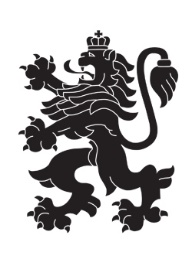 ОКОНЧАТЕЛНИ РЕЗУЛТАТИ НА КАНДИДАТИТЕ	На основание чл. 44, ал.4 от Наредбата за провеждане на конкурсите и подбора при мобилност на държавни служители, въз основа на проведения конкурс за длъжността „инспектор“ в отдел „Държавен здравен контрол“, дирекция „Обществено здраве” при РЗИ – Плевен, комисията класира следния кандидат, показал най-висок резултат:Първо място:1. П З Г – заявление, с вх. № 95-105/26.06.2020г., издържал успешно теста със 150/сто и петдесет/ точки и интервюто с  99.60/деветдесет и девет и шестдесет/ точки, или с общ резултат: 249.60/двеста четиридесет и девет и шестдесет/ точки.  ПРЕДСЕДАТЕЛ НА КОНКУРСНАТА КОМИСИЯ:  ....../П/.....….  				 /Д-Р И. МИНЧЕВ/